BROOKS COMPOSITE HIGH SCHOOL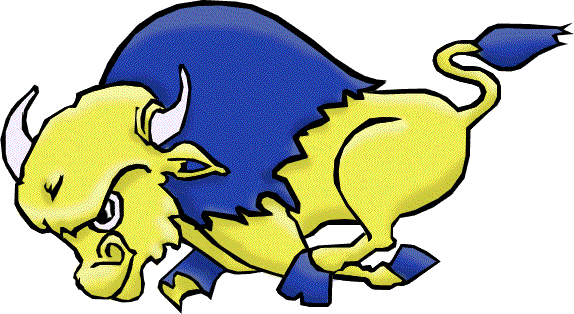 JV GIRLS BASKETBALL2016 TOURNAMENT: Return of the BuffalosDates: Friday, Feb 26 and Saturday, Feb 27Location: Brooks Composite High SchoolFormat: 8 team Oregon draw. Games will consist of four 8 minute quarters, with a 5 minute half time, with the exception of the last 3 games (consolation final, bronze medal game, final), which will be 10 minute quarters and a 7 minute half time. All teams are guaranteed 3 games (1 Friday, 2 Saturday).Tournament Fee: $300.00Confirmations can be sent by:Email to steve.muir@grasslands.ab.ca	Please include your team name, team colors, and if possible logo.Faxed to 403-362-0169	Please fill out the form belowYES, Our team would like to attend the BCHS JV Girls Basketball tournament on February 26, 27, 2016Name of school: ___________________________Name of team: ___________________________Team Colors: _________________________________Coach: ________________________Contact phone number: ________________________Coach email: ___________________________Hope to see you and your team in February		Steve Muir, head coach										BCHS JV Girls Basketball team